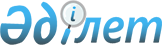 Об утверждении Перечня медицинских изделий, являющихся средством измерения
					
			Утративший силу
			
			
		
					Приказ Министра здравоохранения Республики Казахстан от 24 ноября 2009 года № 765. Зарегистрирован в Министерстве юстиции Республики Казахстан 26 ноября 2009 года № 5891. Утратил силу приказом Министра здравоохранения Республики Казахстан от 14 декабря 2020 года № ҚР ДСМ-260/2020.
      Сноска. Утратил силу приказом Министра здравоохранения РК от 14.12.2020 № ҚР ДСМ-260/2020 (вводится в действие по истечении десяти календарных дней после дня его первого официального опубликования).

      Сноска. Заголовок в редакции приказа Министра здравоохранения РК от 22.04.2019 № ҚР ДСМ-44 (вводится в действие по истечении десяти календарных дней после дня его первого официального опубликования).

      Примечание РЦПИ!

      Порядок введения в действие приказа см. п. 5.
      В соответствии со статьей 82 Кодекса Республики Казахстан от 18 сентября 2009 года "О здоровье народа и системе здравоохранения", ПРИКАЗЫВАЮ:
      1. Утвердить прилагаемый Перечень медицинских изделий, являющихся средством измерения.
      Сноска. Пункт 1 в редакции приказа Министра здравоохранения РК от 22.04.2019 № ҚР ДСМ-44 (вводится в действие по истечении десяти календарных дней после дня его первого официального опубликования).


      2. Комитету контроля медицинской и фармацевтической деятельности Министерства здравоохранения Республики Казахстан обеспечить в установленном законодательством Республики Казахстан порядке государственную регистрацию настоящего приказа в Министерстве юстиции Республики Казахстан.
      3. Департаменту административно-правовой работы (Бисмильдин Ф.Б.) обеспечить в установленном законодательством Республики Казахстан порядке официальное опубликование настоящего приказа в средствах массовой информации после его государственной регистрации.
      4. Контроль за исполнением настоящего приказа возложить на Вице-министра здравоохранения Республики Казахстан Биртанова Е.А.
      5. Настоящий приказ вводится в действие по истечении десяти
      календарных дней после дня его первого официального опубликования. Перечень медицинских изделий, являющихся средством измерения
      Сноска. Заголовок в редакции приказа Министра здравоохранения РК от 22.04.2019 № ҚР ДСМ-44 (вводится в действие по истечении десяти календарных дней после дня его первого официального опубликования).

      Сноска. Перечень с изменениями, внесенными приказом Министра здравоохранения РК от 22.04.2019 № ҚР ДСМ-44 (вводится в действие по истечении десяти календарных дней после дня его первого официального опубликования).
					© 2012. РГП на ПХВ «Институт законодательства и правовой информации Республики Казахстан» Министерства юстиции Республики Казахстан
				
Министр
Ж. Доскалиев
"СОГЛАСОВАНО"
И.о. Министра индустрии и торговли
Республики Казахстан
__________ Т. Жаксылыков
25 ноября 2009 годаУтвержден приказом
Министра здравоохранения
Республики Казахстан
от 2009 года № 765
№
п/п
Наименование медицинского изделия
1.
Анализатор толщины сетчатки
2.
Анализатор электролитный, электролитов крови
3.
Аудиометры, аудиометр диагностический, аудиометр
импедансный, клинический, аудиометрический модуль
регистрации вызванных потенциалов
4.
Динамометр медицинский
5.
Измеритель антропометрический
6.
Электроэнцефалограф, система цифрово
электроэнцефалографии комплекс аппаратно-программный
электроэнцефалографический, электроэнцефалограф-
анализатор, регистратор компьютеризированный,
портативный, носимый суточной регистрации электро-
энцефалографии в телеметрическом и автономном режиме
7.
Кардиомонитор, кардиомонитор прикроватный,
электрокардиоанализатор компьютерный, электрокардиограф
телеметрический (с передачей сигнала по телефонной линии
или радиоканалу)
8.
Электрокардиограф одно- и много- канальный, комплекс
электрокардиографический, в том числе аппаратно-
программный для нагрузочных проб, регистраторы
электрокардиографии носимые
9.
Реограф, комплекс аппаратно-программный реографический
реограф-полианализатор для комплексного исследования
параметоров кровообращения, реоплетизмограф,
реоэнцефалограф
10.
Фотоплетизмограф
11.
Фонокардиограф
12.
Электромиограф, нейромиограф и система измерений
электромиографии/вызванного потенциала мозга,
нейромиоанализатор
13.
Дозиметр, клинический дозиметр
14.
Комплекс компьютеризированный диагностический
электроретиноанализатор
15.
Монитор реанимационный и анестезиологический для контроля ряда физиологических параметров
16.
Монитор автоматического измерения артериального давления
и частоты пульса суточный, в том числе носимый,
компьютеризированный
17.
Пульсоксиметр
18.
Набор пробных очковых линз
19.
Спирограф, спирограф микропроцессорный портативный,
комплекс спирографический, волюметр,
оксикарбоспирограф, оксиспирограф
20.
Пневмотахограф
21.
Термометры медицинские
22.
Тонометры для измерения артериального давления, в том
числе полуавтоматический, автоматический, цифровой
для измерения артериального давления, пульса и
суточного мониторирования артериального давления
23.
Аппараты искусственной вентиляции легких
24.
Инкубаторы для новорожденных
25.
Аппараты низкочастотной терапии, аппараты
ультравысокочастотной терапии, аппараты ультразвуковой
терапии
26.
Аппараты (сканеры) ультразвуковые диагностические
(УЗИ-аппараты)
27.
Планшетный иммуноферментный анализатор
28.
Анализаторы биохимические калибруемые светофильтрами
29.
Газоанализатор выдыхаемого воздуха
30.
Приборы колориметрические и фотометрические медицинские
31.
Поляриметр медицинский
32.
Нефелометр медицинский
33.
Люминометр и хемилюминометр
34.
Вискозиметр
35.
Гемоглобинометр
36.
Насосы шприцевые, инфузионные, волюметрические
37.
Весы медицинские